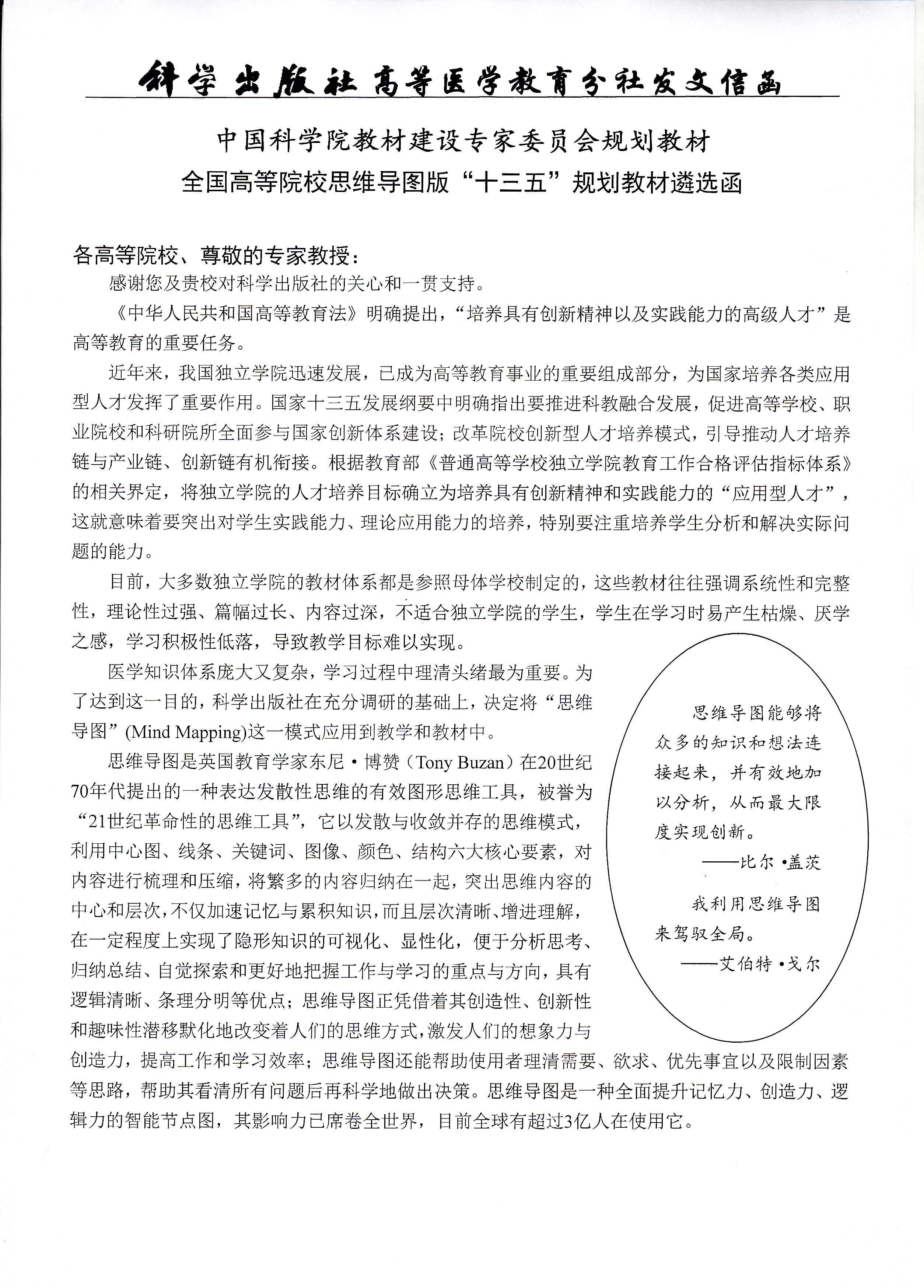 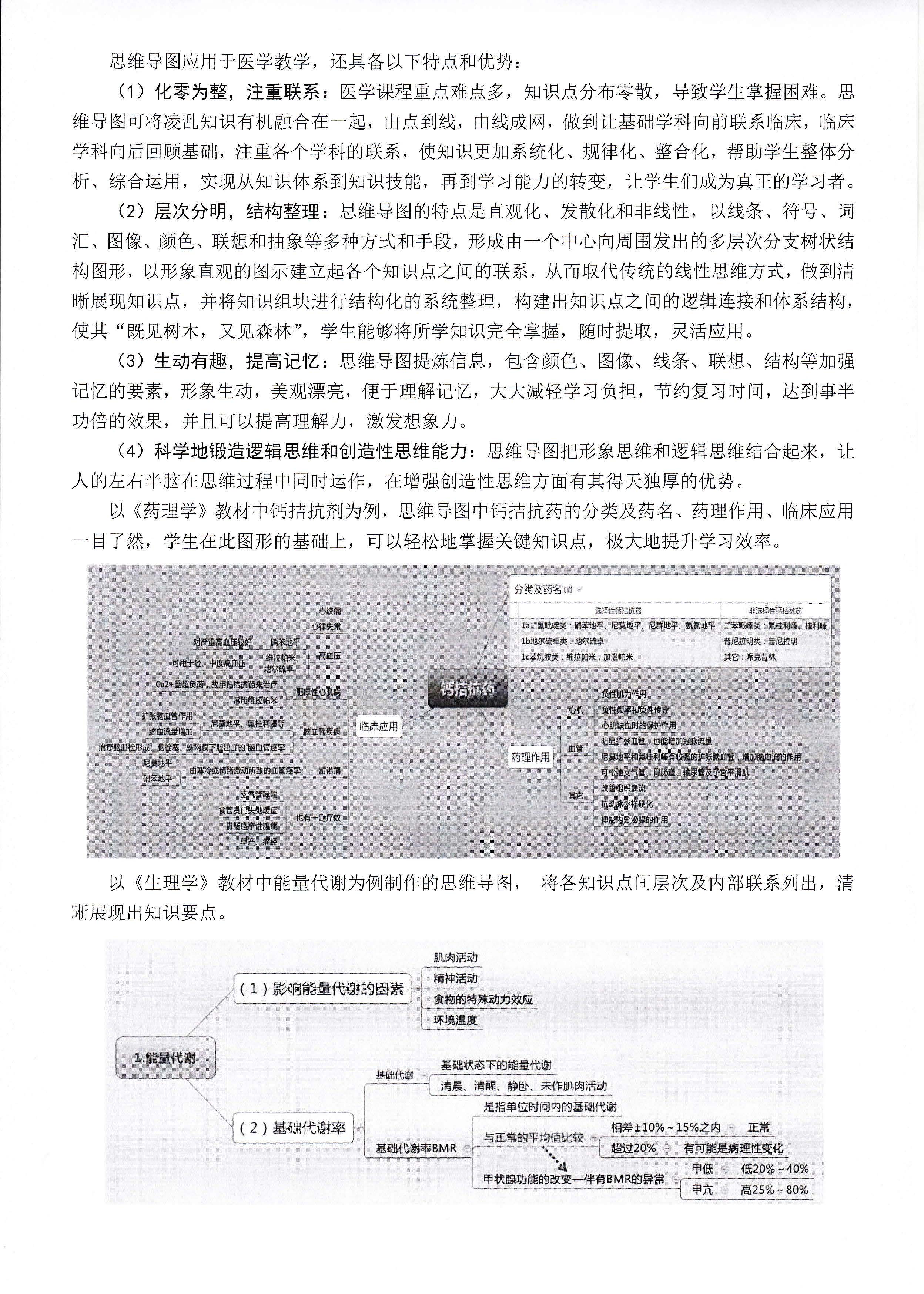 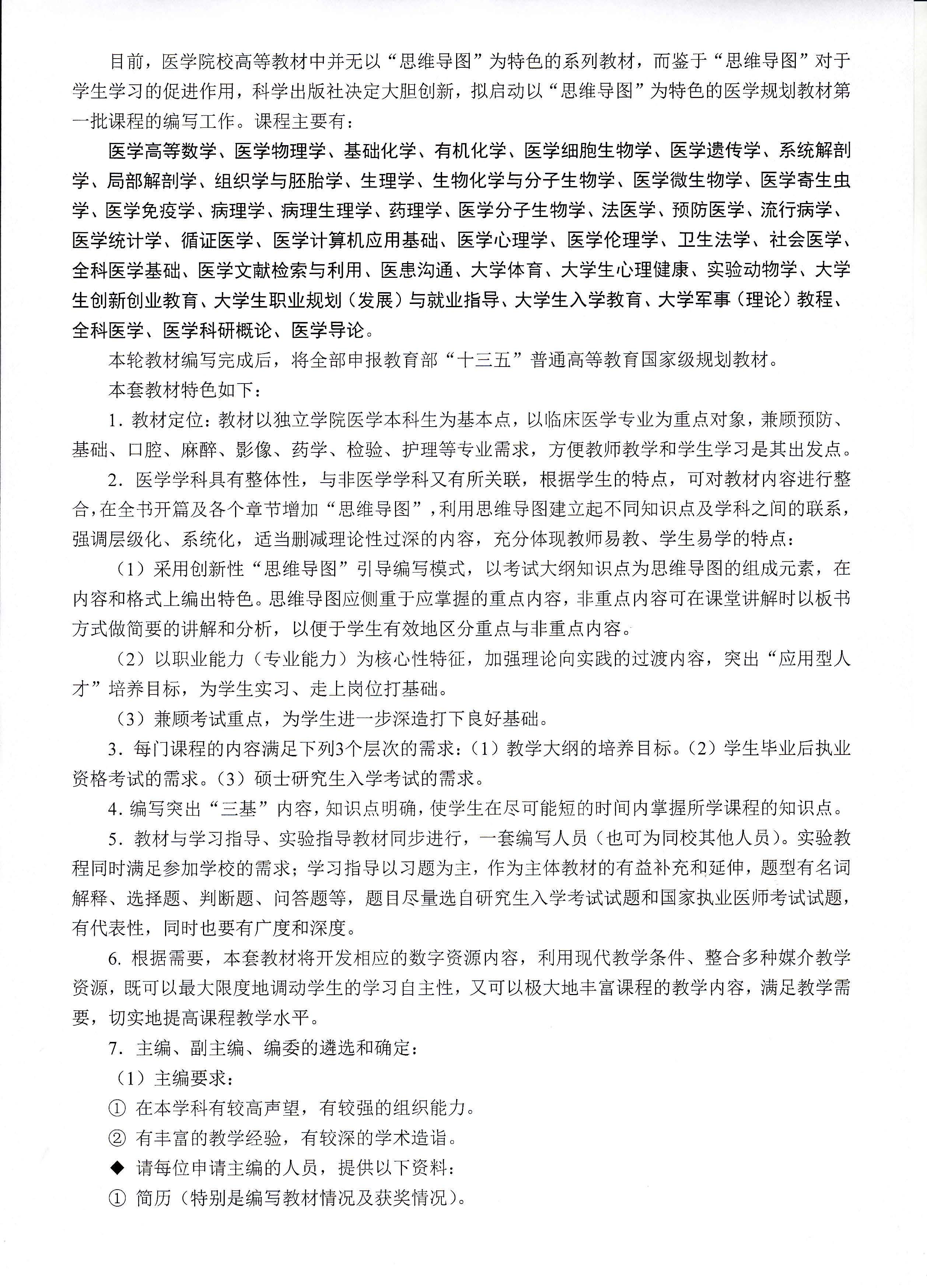 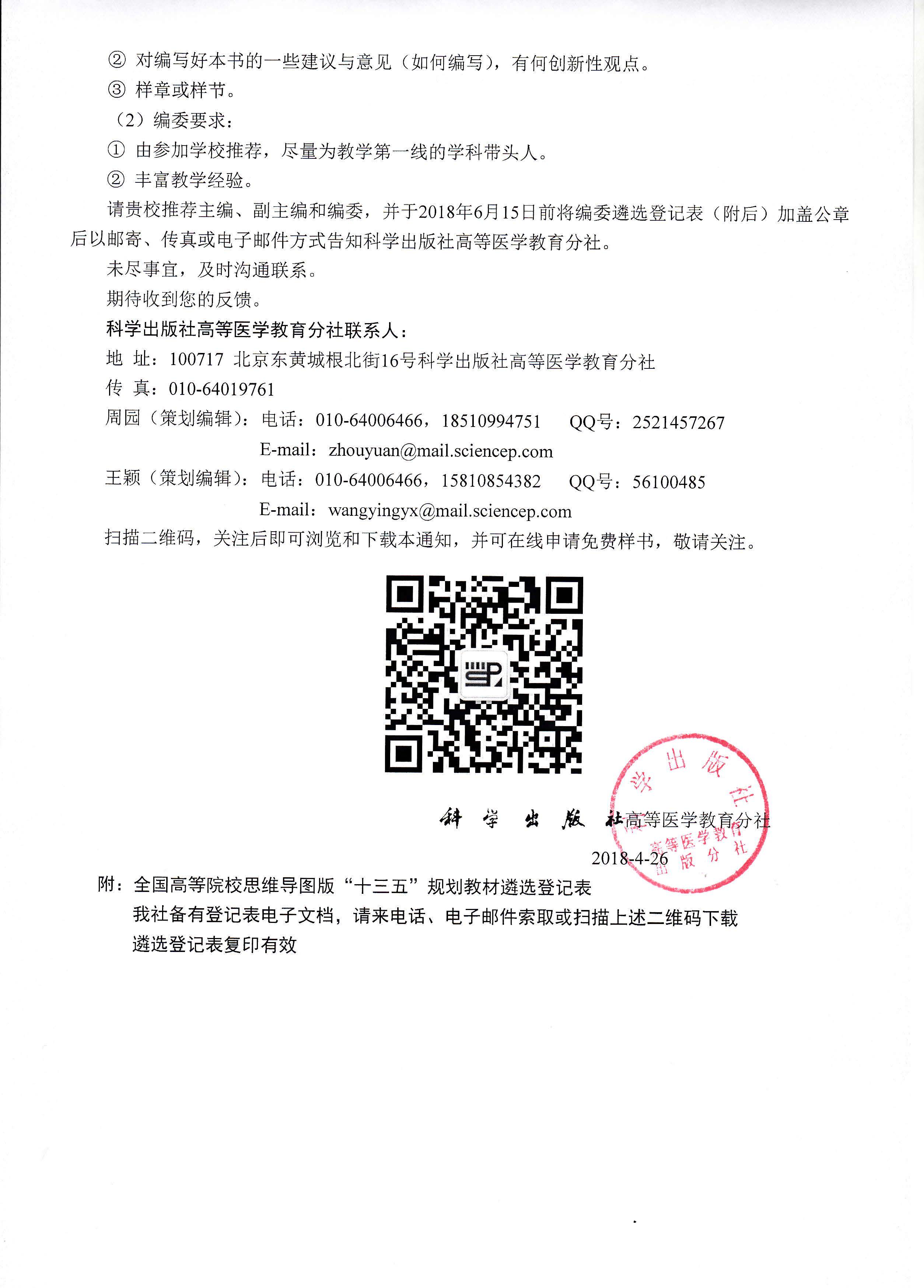 全国高等院校思维导图版“十三五”规划教材遴选登记表推荐院校：                                       填表日期：姓    名性 别性 别出生年月出生年月出生年月民 族民 族民 族技术职称党 派党 派党 派学科名称学科名称学科名称学科名称行政职务工作单位（全称）工作单位（全称）工作单位（全称）工作单位（全称）通讯地址邮政编码邮政编码邮政编码邮政编码办公电话住宅电话住宅电话住宅电话传 真传 真E-mail手 机手 机手 机毕业学校毕业时间毕业时间毕业时间学 位学 位讲授课程1．1．1．课程性质课程性质课程性质必修   选修必修   选修必修   选修学生数量学生数量学生数量学生数量学生数量讲授课程1．1．1．所用教材所用教材所用教材出版社《                 》出版社《                 》出版社《                 》出版社《                 》出版社《                 》出版社《                 》出版社《                 》出版社《                 》出版社《                 》出版社《                 》讲授课程1．1．1．教材是：□自选教材   □学校指定教材   □教育部推荐教材教材是：□自选教材   □学校指定教材   □教育部推荐教材教材是：□自选教材   □学校指定教材   □教育部推荐教材教材是：□自选教材   □学校指定教材   □教育部推荐教材教材是：□自选教材   □学校指定教材   □教育部推荐教材教材是：□自选教材   □学校指定教材   □教育部推荐教材教材是：□自选教材   □学校指定教材   □教育部推荐教材教材是：□自选教材   □学校指定教材   □教育部推荐教材教材是：□自选教材   □学校指定教材   □教育部推荐教材教材是：□自选教材   □学校指定教材   □教育部推荐教材教材是：□自选教材   □学校指定教材   □教育部推荐教材教材是：□自选教材   □学校指定教材   □教育部推荐教材教材是：□自选教材   □学校指定教材   □教育部推荐教材讲授课程2．2．2．课程性质课程性质课程性质必修   选修必修   选修必修   选修学生数量学生数量学生数量学生数量学生数量讲授课程2．2．2．所用教材所用教材所用教材出版社《                   》出版社《                   》出版社《                   》出版社《                   》出版社《                   》出版社《                   》出版社《                   》出版社《                   》出版社《                   》出版社《                   》讲授课程2．2．2．教材是：□自选教材   □学校指定教材   □教育部推荐教材教材是：□自选教材   □学校指定教材   □教育部推荐教材教材是：□自选教材   □学校指定教材   □教育部推荐教材教材是：□自选教材   □学校指定教材   □教育部推荐教材教材是：□自选教材   □学校指定教材   □教育部推荐教材教材是：□自选教材   □学校指定教材   □教育部推荐教材教材是：□自选教材   □学校指定教材   □教育部推荐教材教材是：□自选教材   □学校指定教材   □教育部推荐教材教材是：□自选教材   □学校指定教材   □教育部推荐教材教材是：□自选教材   □学校指定教材   □教育部推荐教材教材是：□自选教材   □学校指定教材   □教育部推荐教材教材是：□自选教材   □学校指定教材   □教育部推荐教材教材是：□自选教材   □学校指定教材   □教育部推荐教材申请参加编写教材名称申请参加编写教材名称申请职位申请职位申请职位□主编   □副主编   □编委□主编   □副主编   □编委□主编   □副主编   □编委□主编   □副主编   □编委□主编   □副主编   □编委□主编   □副主编   □编委学术兼职专业特长（限100汉字以内）：专业特长（限100汉字以内）：专业特长（限100汉字以内）：专业特长（限100汉字以内）：专业特长（限100汉字以内）：专业特长（限100汉字以内）：专业特长（限100汉字以内）：专业特长（限100汉字以内）：专业特长（限100汉字以内）：专业特长（限100汉字以内）：专业特长（限100汉字以内）：专业特长（限100汉字以内）：专业特长（限100汉字以内）：专业特长（限100汉字以内）：专业特长（限100汉字以内）：专业特长（限100汉字以内）：专业特长（限100汉字以内）：主要编写教材情况：主要编写教材情况：主要编写教材情况：主要编写教材情况：主要编写教材情况：主要编写教材情况：主要编写教材情况：主要编写教材情况：主要编写教材情况：主要编写教材情况：主要编写教材情况：主要编写教材情况：主要编写教材情况：主要编写教材情况：主要编写教材情况：主要编写教材情况：主要编写教材情况：对拟编写教材的意见和建议：对拟编写教材的意见和建议：对拟编写教材的意见和建议：对拟编写教材的意见和建议：对拟编写教材的意见和建议：对拟编写教材的意见和建议：对拟编写教材的意见和建议：对拟编写教材的意见和建议：对拟编写教材的意见和建议：对拟编写教材的意见和建议：对拟编写教材的意见和建议：对拟编写教材的意见和建议：对拟编写教材的意见和建议：对拟编写教材的意见和建议：对拟编写教材的意见和建议：对拟编写教材的意见和建议：对拟编写教材的意见和建议：如参加编写，是否同意使用本教材教学：如参加编写，是否同意使用本教材教学：如参加编写，是否同意使用本教材教学：如参加编写，是否同意使用本教材教学：如参加编写，是否同意使用本教材教学：如参加编写，是否同意使用本教材教学：如参加编写，是否同意使用本教材教学：如参加编写，是否同意使用本教材教学：如参加编写，是否同意使用本教材教学：如参加编写，是否同意使用本教材教学：如参加编写，是否同意使用本教材教学：如参加编写，是否同意使用本教材教学：如参加编写，是否同意使用本教材教学：如参加编写，是否同意使用本教材教学：如参加编写，是否同意使用本教材教学：如参加编写，是否同意使用本教材教学：如参加编写，是否同意使用本教材教学：其他需要说明的问题：其他需要说明的问题：其他需要说明的问题：其他需要说明的问题：其他需要说明的问题：其他需要说明的问题：其他需要说明的问题：其他需要说明的问题：其他需要说明的问题：其他需要说明的问题：其他需要说明的问题：其他需要说明的问题：其他需要说明的问题：其他需要说明的问题：其他需要说明的问题：其他需要说明的问题：其他需要说明的问题：